ANALISIS PERAN ORANG TUA DIMASA PEMBELAJARAN TATAP MUKA TERBATAS DALAM MENINGKATKAN MOTIVASI BELAJAR SISWA KELAS II SD IT ANDIKA TANJUNG MORAWA SKRIPSIOlehNIKEN ARIANTONPM	181434201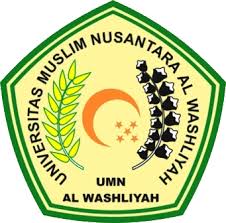 PROGRAM STUDI PENDIDIKAN GURU SEKOLAH DASARFAKULTAS KEGURUAN DAN ILMU PENDIDIKANUNIVERSITAS MUSLIM NUSANTARA AL WASHLIYAHMEDAN2022ANALISIS PERAN ORANG TUA DI MASA PEMBELAJARAN TATAP MUKA TERBATAS DALAM MENINGKATKAN MOTIVASI BELAJAR SISWA KELAS II SD IT ANDIKA TANJUNG MORAWASkripsi ini diajukan sebagai syarat untuk memperoleh gelar Sarjana pendidikan pada Program Studi Pendidikan Guru Sekolah DasarolehNiken AriantoNPM 181434201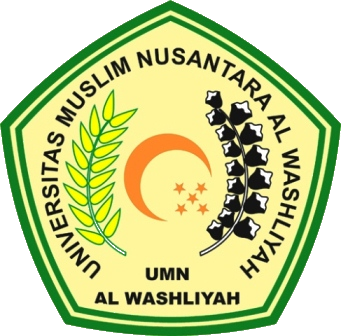 PROGRAM STUDI PENDIDIKAN GURU SEKOLAH DASARFAKULTAS KEGURUAN DAN ILMU PENDIDIKANUNIVERSITAS MUSLIM NUSANTARA AL-WASHLIYAHMEDAN2022